The By-lawsofSAMPLE CHAPTERDelta Kappa Nu Sorority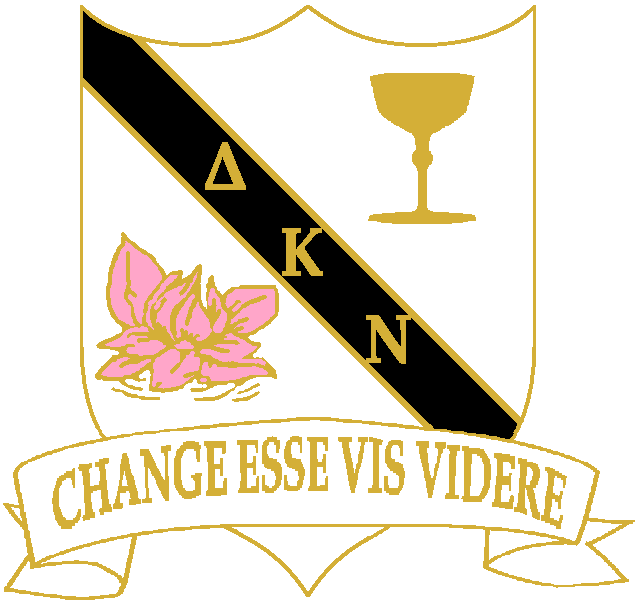 Founded 2011CONTENTSTHE BYLAWS OF SAMPLE CHAPTER	1DELTA KAPPA NU SORORITY	1Article I.  The Name	1Article II.  The Meetings	1Article III.  The Quorum	1Article IV.  Attendance at meetings	1Article V.  Inactive Membership	1Article VI.  Elections	1Section 1:  Nominations.	1Section 2:  Elections	1Article VII.  The Chapter Executive Board	1Article VIII.  Committees	1Article IX.  Amendments	1THE BYLAWS OF SAMPLE CHAPTERDELTA KAPPA NU SORORITYArticle I.  The Name
The name of this Chapter, by authority of the Executive Council, shall be Sample Chapter of Delta Kappa Nu.Article II.  The Meetings
Regular meetings shall be held monthly.Article III.  The Quorum
A quorum shall be half the current roster plus one of the active Chapter membership.Article IV.  Attendance at meetings
Members of this Chapter are expected to attend all meetings. When unable to do so because of illness, illness in family, being out-of-town, or having to work, a member will call a member of the Executive Board to request an excused absence.Article V.  Inactive Membership
A member shall be declared an inactive member by the Executive Board when absent from three consecutive meetings without sufficient excuse, absent from more than 2 of the 5 special meetings, or for failure to maintain her financial status.Article VI.  ElectionsSection 1:  Nominations. Nominations for chapter officers shall be made from the floor at the meeting in May each year. The President shall call for nominations for each office in order: President, Vice President (all positions), Secretary, and Treasurer. Executive Committee representatives should be nominated at this time also, although they are not Chapter Officers. Newly elected officers shall be installed into their offices during the July meeting. Section 2:  ElectionsElections shall be held at the June meeting for each office. Election of Executive Committee representative (or representatives) and alternate should take place immediately following the election of Chapter Officers. A majority of those present and voting shall elect.Article VII.  The Chapter Executive Board
The Executive Board of Sample Chapter shall consist of the elected officers of the Chapter and shall meet at regular intervals, preferably once each month, on dates fixed by it or upon call of the President.Article VIII.  Committees
The Standing Committees of this Chapter shall be: Program, Membership, Social and Service. The duties and functions of these Committees are set forth in the Standing Rules. The members of the Standing Committees of the Chapter shall be appointed by the President to serve on such committees during the same term of officer as her own.Article IX.  Amendments
Amendments or additional bylaws, not in conflict with the Constitution of Delta Kappa Nu or Rules and Regulations of the Executive Committee, may be passed by a two-thirds vote of the Chapter.
Such amendments or bylaws must be presented in writing to the Chapter thirty (30) days before adoption. Amendments as well as any additional bylaws must be sent to the International Office for approval by the International Executive Committee.